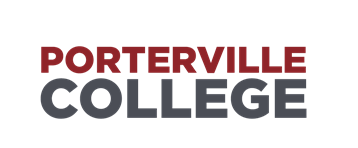 Strategic Planning CommitteeAgenda2:00 – 3:00 PM     April 22, 2021      ZoomAccessibility Note:  If you are an individual with a disability and need accomodations please contact Nora Figueroa 559-791-2298Call to OrderApproval of AgendaApproval of MinutesDiscussion ItemsProgram Review –  	A.  Program Review form 	B.  Strategic PlanningAnnouncementsFuture Agenda ItemsAdjournment:   Next scheduled meeting – Thursday April 29, 2021 - Zoom